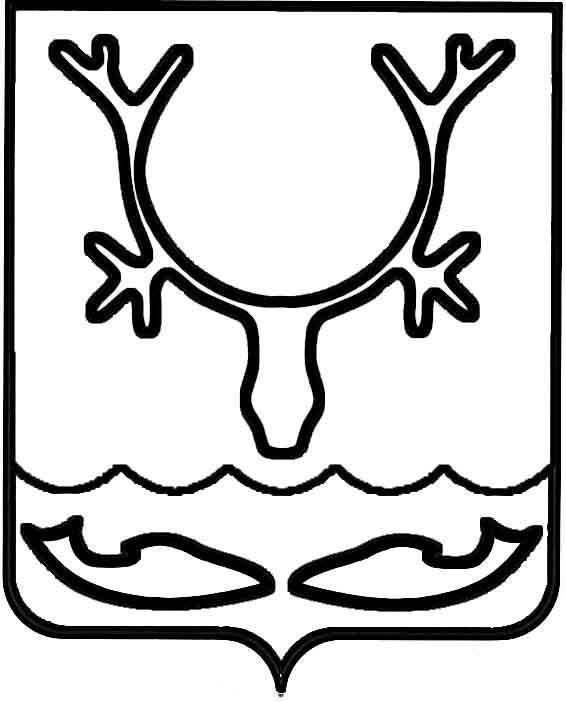 Администрация муниципального образования
"Городской округ "Город Нарьян-Мар"ПОСТАНОВЛЕНИЕО внесении изменений в постановление Администрации МО "Городской округ "Город Нарьян-Мар" от 31.08.2018 № 587                         "Об утверждении муниципальной программы муниципального образования "Городской округ "Город Нарьян-Мар" "Повышение уровня жизнеобеспечения               и безопасности жизнедеятельности населения муниципального образования "Городской округ "Город Нарьян-Мар"Руководствуясь Бюджетным кодексом Российской Федерации, Порядком разработки, реализации и оценки эффективности муниципальных программ муниципального образования "Городской округ "Город Нарьян-Мар", утвержденным постановлением Администрации муниципального образования "Городской округ "Город Нарьян-Мар" от 10.07.2018 № 453, Администрация муниципального образования "Городской округ "Город Нарьян-Мар"П О С Т А Н О В Л Я Е Т:Внести изменения в муниципальную программу муниципального образования "Городской округ "Город Нарьян-Мар" "Повышение уровня жизнеобеспечения и безопасности жизнедеятельности населения муниципального образования "Городской округ "Город Нарьян-Мар", утвержденную постановлением Администрации МО "Городской округ "Город Нарьян-Мар" от 31.08.2018 № 587, согласно Приложению к настоящему постановлению.Настоящее постановление вступает в силу после его официального опубликования. Приложениек постановлению Администрации муниципального образования "Городской округ "Город Нарьян-Мар"от 21.12.2022 № 1611Изменения в муниципальную программу муниципального образования "Городской округ "Город Нарьян-Мар""Повышение уровня жизнеобеспечения и безопасности жизнедеятельности населения муниципального образования "Городской округ "Город Нарьян-Мар"В паспорте муниципальной программы муниципального образования "Городской округ "Город Нарьян-Мар" "Повышение уровня жизнеобеспечения 
и безопасности жизнедеятельности населения муниципального образования "Городской округ "Город Нарьян-Мар" (далее – Программа) строку "Объемы 
и источники финансирования муниципальной программы" изложить в следующей редакции:"".2.	В пункте 1.1 раздела ХIII Программы строку "Объемы и источники финансирования подпрограммы" изложить в следующей редакции:"                                                                                                                                                 ".3.	В Приложении № 2 к Программе:3.1.	Строку "МП "Повышение уровня жизнеобеспечения и безопасности жизнедеятельности населения муниципального образования "Городской округ "Город Нарьян-Мар" изложить в следующей редакции:"	";3.2.	Строку "Подпрограмма 4 "Обеспечение предоставления качественных услуг потребителям в сфере жилищно-коммунального хозяйства, степени устойчивости и надёжности функционирования коммунальных систем на территории муниципального образования" изложить в следующей редакции:"".4.	В Приложении № 3 к Программе:4.1.	В разделе "Подпрограмма 4 "Обеспечение предоставления качественных услуг потребителям в сфере жилищно-коммунального хозяйства, степени устойчивости и надёжности функционирования коммунальных систем на территории муниципального образования":- строки п. 4.1, п.п. 4.1.1, п.п. 4.1.2 изложить в следующей редакции:"";- строку "Подготовка объектов коммунальной инфраструктуры к осенне-зимнему периоду" изложить в следующей редакции:"";- наименование строки "Капитальный ремонт сети ТС, ГВС, ХВС от ТК 14/44 ул. Титова дом № 6, 8 до ТК 14/32 ул. Рабочая д. № 27, 37А" изложить в следующей редакции:"Капитальный ремонт сети ТС, ГВС, ХВС от ТК 14/44 ул. Титова д. № 6, 8 до ТК 14/32 ул. Рабочая д. № 27, 37А";- после строки "Капитальный ремонт сети ТС, ГВС, ХВС от ТК 14/44 ул. Титова дом № 6, 8 до ТК 14/32 ул. Рабочая д. № 27, 37А " дополнить строками следующего содержания:"                                                                                                                                                                                                                             ";-  строку "Иные мероприятия" изложить в следующей редакции:"";- строки "Итого по Подпрограмме 4, в том числе:", "за счет средств окружного бюджета", "за счет средств городского бюджета", "иные источники" изложить в следующей редакции:"";- строки "ВСЕГО по программе, в том числе:", "окружной бюджет", "городской бюджет", "иные источники" изложить 
в следующей редакции:"".21.12.2022№1611Глава города Нарьян-Мара О.О. БелакОбъемы и источники финансирования муниципальной программыОбщий объем финансирования Программы составляет 
3 388 768,36771 тыс. руб., в том числе по годам:2019 год – 726 033,4 тыс. руб.;2020 год – 461 357,1 тыс. руб.;2021 год – 487 361,84079 тыс. руб.;2022 год – 763 357,21491 тыс. руб.; 2023 год – 433 345,89591 тыс. руб.; 2024 год – 263 936,19829 тыс. руб.;2025 год – 253 376,71781 тыс. руб.Из них:объем финансирования Программы за счет средств 
из окружного бюджета составляет 1 337 387,98110 тыс. руб., 
в том числе по годам:2019 год – 413 898,4 тыс. руб.;2020 год – 178 087,7 тыс. руб.;2021 год – 134 359,30000 тыс. руб.;2022 год – 434 843,48110 тыс. руб.; 2023 год – 166 180,10000 тыс. руб.;2024 год – 10 019,00000 тыс. руб.;за счет средств бюджета МО "Городской округ "Город 
Нарьян-Мар" составляет 2 049 542,75991 тыс. руб., 
в том числе по годам:2019 год – 311 785,4 тыс. руб.;2020 год – 282 282,8 тыс. руб.;2021 год – 352 727,41253 тыс. руб.;2022 год – 328 287,43537 тыс. руб.; 2023 год – 267 165,79591 тыс. руб.;2024 год – 253 917,19829 тыс. руб.;2025 год – 253 376,71781 тыс. руб.;иные источники – 1 837,62670 тыс. руб., в том числе по годам:2019 год – 349,6 тыс. руб.;2020 год – 986,6 тыс. руб.;2021 год – 275,12826 тыс. руб.;2022 год – 226,29844 тыс. руб.Объемы и источники финансирования подпрограммыОбщий объем финансирования Подпрограммы 4 составляет 127 584,64319 тыс. руб., в том числе по годам:2019 год – 38 909,8 тыс. руб.;2020 год – 35 452,4 тыс. руб.;2021 год – 30 752,34475 тыс. руб.;2022 год – 22 470,09844 тыс. руб.Из них:объем финансирования Подпрограммы 4 за счет средств 
из окружного бюджета составляет 111 372,60000 тыс. руб., 
в том числе по годам:2019 год – 33 564,8 тыс. руб.;2020 год – 29 811,3 тыс. руб.;2021 год – 26 420,10000 тыс. руб.;2022 год – 21 576,40000 тыс. руб.;за счет средств бюджета МО "Городской округ "Город Нарьян-Мар" составляет 14 374,41649 тыс. руб., 
в том числе по годам:2019 год – 4 995,4 тыс. руб.;2020 год – 4 654,5 тыс. руб.;2021 год – 4 057,11649 тыс. руб.;2022 год – 667,40000 тыс. руб.;иные источники – 1 837,62670 тыс. руб., 
в том числе по годам:2019 год - 349,6 тыс. руб.;2020 год – 986,6 тыс. руб.;2021 год – 275,12826 тыс. руб.;2022 год – 226,29844 тыс. руб.МП "Повышение уровня жизнеобеспечения 
и безопасности жизнедеятельности населения муниципального образования "Городской округ "Город Нарьян-Мар" Всего, в том числе:3 388 768,36771726 033,4461 357,1487 361,84079763 357,21491433 345,89591263 936,19829253 376,71781МП "Повышение уровня жизнеобеспечения 
и безопасности жизнедеятельности населения муниципального образования "Городской округ "Город Нарьян-Мар" окружной бюджет1 337 387,98110413 898,4178 087,7134 359,30000434 843,48110166 180,1000010 019,000000,00000МП "Повышение уровня жизнеобеспечения 
и безопасности жизнедеятельности населения муниципального образования "Городской округ "Город Нарьян-Мар" городской бюджет2 049 542,75991311 785,4282 282,8352 727,41253328 287,43537267 165,79591253 917,19829253 376,71781МП "Повышение уровня жизнеобеспечения 
и безопасности жизнедеятельности населения муниципального образования "Городской округ "Город Нарьян-Мар" иные источники1 837,62670349,6986,6275,12826226,298440,000000,000000,00000Подпрограмма 4 "Обеспечение предоставления качественных услуг потребителям в сфере жилищно-коммунального хозяйства, степени устойчивости 
и надёжности функционирования коммунальных систем на территории муниципального образования"Итого, в том числе:127 584,6431938 909,835 452,430 752,3447522 470,098440,000000,000000,00000Подпрограмма 4 "Обеспечение предоставления качественных услуг потребителям в сфере жилищно-коммунального хозяйства, степени устойчивости 
и надёжности функционирования коммунальных систем на территории муниципального образования"окружной бюджет111 372,6000033 564,829 811,326 420,1000021 576,400000,000000,000000,00000Подпрограмма 4 "Обеспечение предоставления качественных услуг потребителям в сфере жилищно-коммунального хозяйства, степени устойчивости 
и надёжности функционирования коммунальных систем на территории муниципального образования"городской бюджет14 374,416494 995,44 654,54 057,11649667,400000,000000,000000,00000Подпрограмма 4 "Обеспечение предоставления качественных услуг потребителям в сфере жилищно-коммунального хозяйства, степени устойчивости 
и надёжности функционирования коммунальных систем на территории муниципального образования"иные источники1 837,62670349,6986,6275,12826226,298440,000000,000000,000004.1.Основное мероприятие: Подготовка объектов коммунальной инфраструктуры к осенне-зимнему периодуИтого, в том числе116 950,8431934 963,432 005,027 512,3447522 470,098440,000000,000000,000004.1.Основное мероприятие: Подготовка объектов коммунальной инфраструктуры к осенне-зимнему периодуокружной бюджет 111 372,6000033 564,829 811,326 420,1000021 576,400000,000000,000000,000004.1.Основное мероприятие: Подготовка объектов коммунальной инфраструктуры к осенне-зимнему периодугородской бюджет 3 740,616491 049,01 207,1817,11649667,400000,000000,000000,000004.1.Основное мероприятие: Подготовка объектов коммунальной инфраструктуры к осенне-зимнему периодуиные источники1 837,62670349,6986,6275,12826226,298440,000000,000000,000004.1.1.Субсидии местным бюджетам на софинансирование расходных обязательств 
по организации в границах поселений, городского округа электро-, тепло- и водоснабжения населения, водоотведения в части подготовки объектов коммунальной инфраструктуры к осенне-зимнему периодуИтого, в том числе111 372,6000033 564,829 811,326 420,1000021 576,400000,000000,000000,000004.1.1.Субсидии местным бюджетам на софинансирование расходных обязательств 
по организации в границах поселений, городского округа электро-, тепло- и водоснабжения населения, водоотведения в части подготовки объектов коммунальной инфраструктуры к осенне-зимнему периодуокружной бюджет 111 372,6000033 564,829 811,326 420,1000021 576,400000,000000,000000,000004.1.2.Софинансирование расходных обязательств 
по организации в границах поселений, городского округа электро-, тепло- и водоснабжения населения, водоотведения в части подготовки объектов коммунальной инфраструктуры к осенне-зимнему периодуИтого, в том числе3 740,616491 049,01 207,1817,11649667,400000,000000,000000,000004.1.2.Софинансирование расходных обязательств 
по организации в границах поселений, городского округа электро-, тепло- и водоснабжения населения, водоотведения в части подготовки объектов коммунальной инфраструктуры к осенне-зимнему периодугородской бюджет 3 740,616491 049,01 207,1817,11649667,400000,000000,000000,00000Подготовка объектов коммунальной инфраструктуры к осенне-зимнему периодуИтого, в том числе116 950,8431934 963,432 005,027 512,3447522 470,098440,000000,000000,00000Подготовка объектов коммунальной инфраструктуры к осенне-зимнему периодуокружной бюджет 111 372,6000033 564,829 811,326 420,1000021 576,400000,000000,000000,00000Подготовка объектов коммунальной инфраструктуры к осенне-зимнему периодугородской бюджет 3 740,616491 049,01 207,1817,11649667,400000,000000,000000,00000Подготовка объектов коммунальной инфраструктуры к осенне-зимнему периодуиные источники1 837,62670349,6986,6275,12826226,298440,000000,000000,00000Капитальный ремонт котельной № 9 Нарьян-Марского МУ ПОК и ТС за счет замены котла ПКН №1Итого, в том числе2 783,381000,00,00,000002 783,381000,000000,000000,00000Капитальный ремонт котельной № 9 Нарьян-Марского МУ ПОК и ТС за счет замены котла ПКН №1окружной бюджет 2 672,880770,00,00,000002 672,880770,000000,000000,00000Капитальный ремонт котельной № 9 Нарьян-Марского МУ ПОК и ТС за счет замены котла ПКН №1городской бюджет 82,666420,00,00,0000082,666420,000000,000000,00000Капитальный ремонт котельной № 9 Нарьян-Марского МУ ПОК и ТС за счет замены котла ПКН №1иные источники27,833810,00,00,0000027,833810,000000,000000,00000Капитальный ремонт 
котла № 1 котельной № 23 Нарьян-Марского МУ ПОК и ТСИтого, в том числе2 545,191800,00,00,000002 545,191800,000000,000000,00000Капитальный ремонт 
котла № 1 котельной № 23 Нарьян-Марского МУ ПОК и ТСокружной бюджет 2 444,147680,00,00,000002 444,147680,000000,000000,00000Капитальный ремонт 
котла № 1 котельной № 23 Нарьян-Марского МУ ПОК и ТСгородской бюджет 75,592200,00,00,0000075,592200,000000,000000,00000Капитальный ремонт 
котла № 1 котельной № 23 Нарьян-Марского МУ ПОК и ТСиные источники25,451920,00,00,0000025,451920,000000,000000,00000Капитальный ремонт котлов № 1,2,4,5 котельной № 28 Нарьян-Марского МУ ПОК и ТСИтого, в том числе2 059,654950,00,00,000002 059,654950,000000,000000,00000Капитальный ремонт котлов № 1,2,4,5 котельной № 28 Нарьян-Марского МУ ПОК и ТСокружной бюджет 1 977,886650,00,00,000001 977,886650,000000,000000,00000Капитальный ремонт котлов № 1,2,4,5 котельной № 28 Нарьян-Марского МУ ПОК и ТСгородской бюджет 61,171750,00,00,0000061,171750,000000,000000,00000Капитальный ремонт котлов № 1,2,4,5 котельной № 28 Нарьян-Марского МУ ПОК и ТСиные источники20,596550,00,00,0000020,596550,000000,000000,00000Капитальный ремонт котла № 2 котельной № 14 Нарьян-Марского МУ ПОК и ТС Итого, в том числе1 723,406950,00,00,000001 723,406950,000000,000000,00000Капитальный ремонт котла № 2 котельной № 14 Нарьян-Марского МУ ПОК и ТС окружной бюджет 1 654,987690,00,00,000001 654,987690,000000,000000,00000Капитальный ремонт котла № 2 котельной № 14 Нарьян-Марского МУ ПОК и ТС городской бюджет 51,185190,00,00,0000051,185190,000000,000000,00000Капитальный ремонт котла № 2 котельной № 14 Нарьян-Марского МУ ПОК и ТС иные источники17,234070,00,00,0000017,234070,000000,000000,00000Капитальный ремонт сети ТС, ГВС, ХВС от МКД 6А до МКД 6Б 
по ул. РыбниковИтого, в том числе2 600,650000,00,00,000002 600,650000,000000,000000,00000Капитальный ремонт сети ТС, ГВС, ХВС от МКД 6А до МКД 6Б 
по ул. Рыбниковокружной бюджет 2 497,404200,00,00,000002 497,404200,000000,000000,00000Капитальный ремонт сети ТС, ГВС, ХВС от МКД 6А до МКД 6Б 
по ул. Рыбниковгородской бюджет 77,239300,00,00,0000077,239300,000000,000000,00000Капитальный ремонт сети ТС, ГВС, ХВС от МКД 6А до МКД 6Б 
по ул. Рыбниковиные источники26,006500,00,00,0000026,006500,000000,000000,00000Капитальный ремонт сети ТС, ХВС от ж.д. 12 до ж.д. 12а по ул. МеньшиковаИтого, в том числе620,226000,00,00,00000620,226000,000000,000000,00000Капитальный ремонт сети ТС, ХВС от ж.д. 12 до ж.д. 12а по ул. Меньшиковаокружной бюджет 595,603030,00,00,00000595,603030,000000,000000,00000Капитальный ремонт сети ТС, ХВС от ж.д. 12 до ж.д. 12а по ул. Меньшиковагородской бюджет 18,420710,00,00,0000018,420710,000000,000000,00000Капитальный ремонт сети ТС, ХВС от ж.д. 12 до ж.д. 12а по ул. Меньшиковаиные источники6,202260,00,00,000006,202260,000000,000000,00000Капитальный ремонт водопроводного колодца ВК 53, расположенного на пересечении улиц 
им. В.И. Ленина 
и им. И.П. Выучейского 
г. Нарьян-Мар, НАО Итого, в том числе724,064000,00,00,00000724,064000,000000,000000,00000Капитальный ремонт водопроводного колодца ВК 53, расположенного на пересечении улиц 
им. В.И. Ленина 
и им. И.П. Выучейского 
г. Нарьян-Мар, НАО окружной бюджет 695,318660,00,00,00000695,318660,000000,000000,00000Капитальный ремонт водопроводного колодца ВК 53, расположенного на пересечении улиц 
им. В.И. Ленина 
и им. И.П. Выучейского 
г. Нарьян-Мар, НАО городской бюджет 21,504700,00,00,0000021,504700,000000,000000,00000Капитальный ремонт водопроводного колодца ВК 53, расположенного на пересечении улиц 
им. В.И. Ленина 
и им. И.П. Выучейского 
г. Нарьян-Мар, НАО иные источники7,240640,00,00,000007,240640,000000,000000,00000Приобретение материалов и оборудования для пополнения аварийного запаса материально-технических средствИтого, в том числе2 828,972460,00,00,000002 828,972460,000000,000000,00000Приобретение материалов и оборудования для пополнения аварийного запаса материально-технических средствокружной бюджет 2 715,026720,00,00,000002 715,026720,000000,000000,00000Приобретение материалов и оборудования для пополнения аварийного запаса материально-технических средствгородской бюджет 84,058560,00,00,0000084,058560,000000,000000,00000Приобретение материалов и оборудования для пополнения аварийного запаса материально-технических средствиные источники29,887180,00,00,0000029,887180,000000,000000,00000Иные мероприятияИтого, в том числе254,600000,0254,60,000000,000000,000000,000000,00000Иные мероприятиягородской бюджет 254,600000,0254,60,000000,000000,000000,000000,00000Итого по Подпрограмме 4, в том числе:127 584,6431938 909,835 452,430 752,3447522 470,098440,000000,000000,00000за счет средств окружного бюджета111 372,6000033 564,829 811,326 420,1000021 576,400000,000000,000000,00000за счет средств городского бюджета14 374,416494 995,44 654,54 057,11649667,400000,000000,000000,00000иные источники1 837,62670349,6986,6275,12826226,298440,000000,000000,00000ВСЕГО по программе, 
в том числе:3 388 768,36771726 033,4461 357,1487 361,84079763 357,21491433 345,89591263 936,19829253 376,71781окружной бюджет1 337 387,98110413 898,4178 087,7134 359,30000434 843,48110166 180,1000010 019,000000,00000городской бюджет2 049 542,75991311 785,4282 282,8352 727,41253328 287,43537267 165,79591253 917,19829253 376,71781иные источники1 837,62670349,6986,6275,12826226,298440,000000,000000,00000